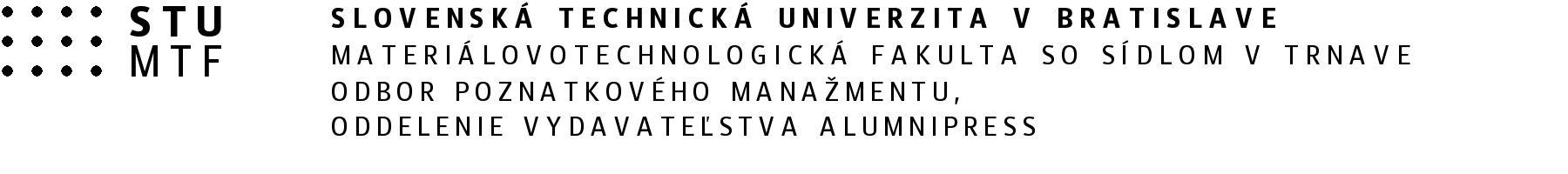 Príloha BNÁVRHOVÝ LISTNA ZARADENIE  PUBLIKÁCIE  DO EDIČNÉHO PLÁNU MTF STUNA ROK      20…       20…Ústav .............................................................................................1.  Názov publikácie: .....................................................................................................     Názov publikácie v angličtine: ................................................................................2. Druh publikácie:           oblasť výskumu (uveďte číslo 11, 14, 16 alebo 17)  monografia -   vydaná v domácom Vydavateľstve Spektrum STU   		 vydaná v renomovanom zahraničnom vydavateľstve VŠ učebnica -	 vydaná v domácom Vydavateľstve Spektrum STU		 vydaná v renomovanom zahraničnom vydavateľstve   skriptum             iné 3. Vydanie:  prvé   druhé nezmenené    druhé prepracované na ............%4. Autori:5. Recenzenti:6. Rozsah publikácie: Rozsah publikácie (stanovený Štatútom edičnej činnosti MTF STU) sa rovná: rozsah výučby (počet hodín prednášok v týždni) krát počet výučbových týždňov  (v semestri, t. z. 13) krát 0,33 autorského hárku (ďalej len AH ), pričom jeden AH textu je 20 normostrán (jedna normostrana je definovaná ako 1800 znakov aj s medzerami alebo 2300 cm2 obrázkov a vzorcov)	 prepočet na A4        Rozsah publikácie sa určuje na základe najväčšieho rozsahu výučby daného predmetu za semester.7. Termíny:     * pozn.: Licenčná zmluva sa podpisuje okamžite po schválení publikácie8. Určenie publikácie      P – povinný, PV – povinne voliteľný, V - výberový             ............................................						           	                        prodekan pre vzdelávanie9. Náklad: VŠ učebnica/monografia  ......................................ks10. Spôsob financovania:  rozpočet    sponzoring    PČ ústavu    granty, VÚ                                                         ............ %     .............. %     ............. %      ................ %11. Jazyk publikácie:  slovenský    anglický    slovensko-anglický   12. Anotácia a obsah publikácie: (viď. 3. strana návrhu)   .........................................                                                            ..................................................   podpis vedúceho autora                                                                    podpis riaditeľa ústavuVedúci autor (meno, titul)Pracoviskoe-mail, tel. číslo%-ný podielAutori:Meno, priezvisko, tituly:Adresa trvalého bydliska:Pracovisko:e-mail; adresa Meno, priezvisko, tituly:Adresa trvalého bydliska:Pracovisko:e-mail; adresaMeno, priezvisko, tituly:Adresa trvalého bydliska:Pracovisko:e-mail; adresaPočet strán textuPočet tabuliekPočet tabuliekPočet obrázkovPočet obrázkovinéinéRozsah spoluNávrh formátuNávrh formátuA4  A4  B5 B5 A5 A5 Termín odovzdania rukopisu* Termín požadovaného vydania publikácieNázov predmetuTyp pred.Obsah pred.FormaštúdiaŠtudijný programRoč.Počet hod. výučby v týždniPriem. počet študentov za AR P PV V nový inovov. nezmen. Bc. Ing. PhD. inéAnotácia: (max. 500 znakov)Obsah: (max. do 2. úrovne)